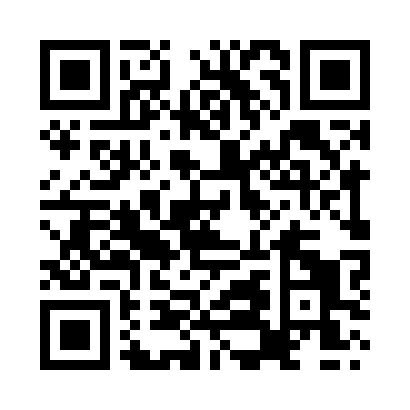 Prayer times for Goadby Marwood, Leicestershire, UKWed 1 May 2024 - Fri 31 May 2024High Latitude Method: Angle Based RulePrayer Calculation Method: Islamic Society of North AmericaAsar Calculation Method: HanafiPrayer times provided by https://www.salahtimes.comDateDayFajrSunriseDhuhrAsrMaghribIsha1Wed3:275:301:006:098:3210:362Thu3:245:281:006:108:3310:393Fri3:205:261:006:118:3510:424Sat3:175:241:006:128:3710:455Sun3:145:221:006:138:3810:486Mon3:115:211:006:148:4010:507Tue3:105:191:006:158:4210:518Wed3:095:171:006:168:4410:529Thu3:085:151:006:178:4510:5310Fri3:075:131:006:188:4710:5411Sat3:065:121:006:198:4910:5412Sun3:055:101:006:208:5010:5513Mon3:045:081:006:218:5210:5614Tue3:035:071:006:228:5310:5715Wed3:035:051:006:238:5510:5816Thu3:025:041:006:248:5710:5817Fri3:015:021:006:258:5810:5918Sat3:005:011:006:269:0011:0019Sun3:004:591:006:279:0111:0120Mon2:594:581:006:289:0311:0121Tue2:584:561:006:289:0411:0222Wed2:584:551:006:299:0611:0323Thu2:574:541:006:309:0711:0424Fri2:574:531:006:319:0811:0525Sat2:564:511:006:329:1011:0526Sun2:564:501:006:339:1111:0627Mon2:554:491:016:339:1211:0728Tue2:554:481:016:349:1411:0729Wed2:544:471:016:359:1511:0830Thu2:544:461:016:369:1611:0931Fri2:534:451:016:369:1711:09